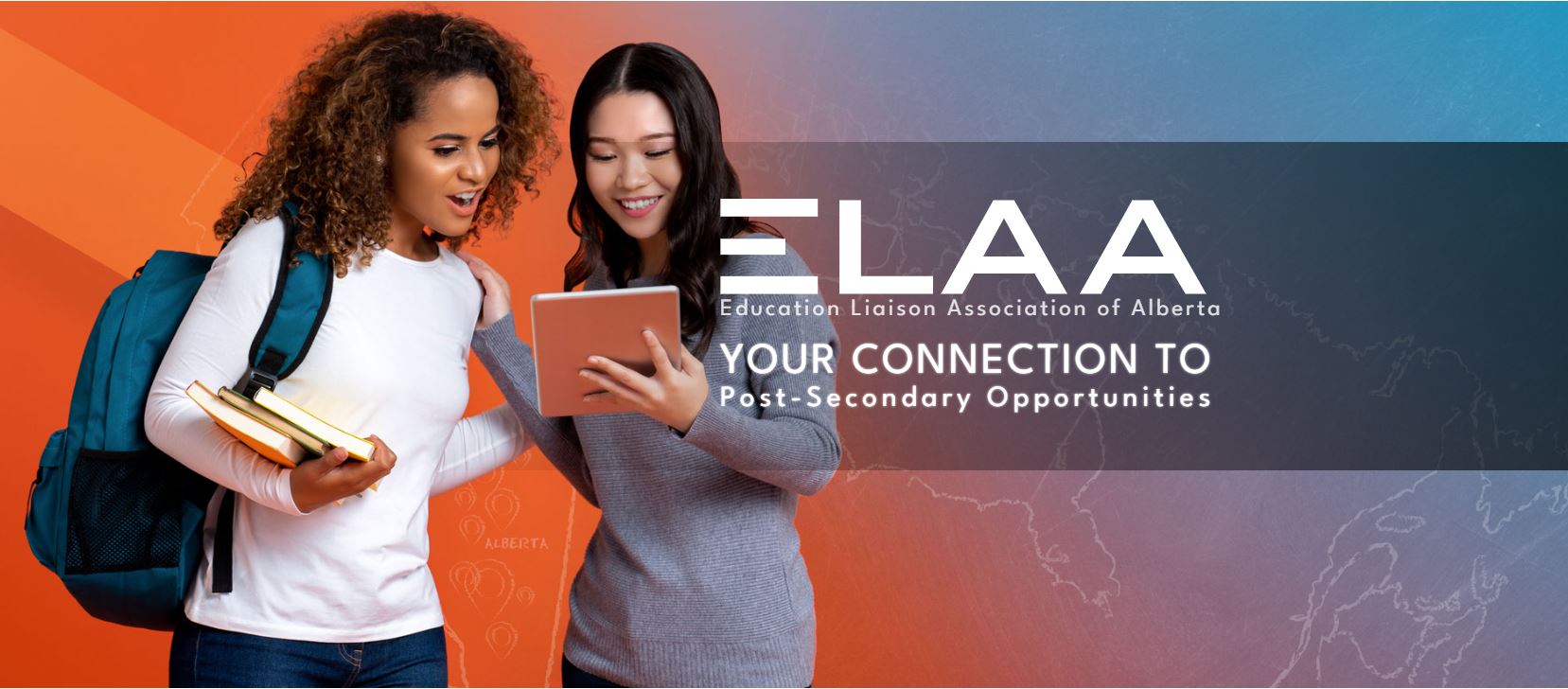 Fill in whatever information you want to promote the ELAA visit for students and parents at your school.